GRASSINGTON PARISH COUNCILMinutes of the Ordinary Meeting of Grassington Parish council held by a remote platform on Thursday 27th August  2020 at 7.00pmChairman:	Cllr R CharltonCouncillors:	Cllr Kendall, Cllr Johnson, Cllr Booth, Cllr Brooksbank, Cllr Darwin (attended but could not be heard)Officer:		Mrs L Close (Clerk)Present:	NoneCouncillor Charlton welcomed everyone to the meeting and thanked them for joining.2021/040 - Item 1 – To accept reasons for AbsenceCouncillor Lofthouse due to technical reasons2021/041- Item 2 – Disclosures of Interest and Dispensations received in respect of this meetingNone2021/042 - Item 3 – Minutes of previous meetingProposed by Councillor P JohnsonSeconded by Councillor B Kendall RESOLVED that the minutes of the extraordinary meeting held on 20th August, 2020 be approved and accepted as an accurate record.2021/043 - Item 4 – Financial MattersThe Bank statement was received and notedThe payment to the Clerk for the remote meeting was approvedThe external auditor report was received and noted2021/044 – Item 5 – Lighting mattersCouncillor Lofthouse circulated a lighting report to the meeting 					2021/045 – Item 6 – Property MattersThe parking matter was discussed, and it was decided that this matter was on hold until a public meeting could be held. The clerk was to advise Hazel Smith of CDC of this and to confirm this matter was still of importance to the Parish Council Proposed by Councillor B KendallSeconded by Councillor P JohnsonRESOLVED that the Town Hall subcommittee consisting of Councillors Kendall, Charlton and Smith were given delegated powers to enter into discussions with the trustees of the Town hall regarding the proposals for a lease and were able to appoint a solicitor for the handling of this matter.2021/046 – Item 7 – PlaygroundsCouncillor Charlton would continue inspections for a further week. Councillor Booth would take over for September.Councillor Johnson would inspect the overhanging vegetation and liaise with Councillor Charlton as to any tree that might be subject to a TPO. If work was needed to remove them a quote would be brought forward for the next meeting.2021/047 – Item 8 – AllotmentsCouncillor Charlton had discussed this matter with the company whose vehicles were causing damage, They discussed moving the walls. This matter would be pursued. 2021/048 – Item 9 – HighwaysIt was decided to monitor the wall outside Midgley shop to make sure it did not worsen.The contractor was continuing his repair work.Councillor Charlton had spoken with a representative at CDC and hand sanitizer stations were being installed at the playground, the pig pen and the Town Hall.2021/049 – Item 10 – District / County CouncillorsNo reports2021/050 – Item 11 – Planning41 Main Street, Grassington - C/33/423B – Approved conditionally 106	Riverside Grange, Mill Lane, Grassington - C/33/300G – Approved conditionally	Scar Croft, Chapel Street Grassington - C/33/485D – Approved conditionally	All supported application reference numbers.		C/33/192kC/33/293aC/33/536C/33/538C/33/293A2021/051 – Item 12 – Matters requested by CouncillorsFarmers Market – It was confirmed this was the decision of the Chamber of trade as to when it opened again Filming in Yorkshire – All Creatures Great and Small would be aired on Tuesday 1st September at 9pm. The Guardian had interviewed the Flower Loft, BBC Radio York were interviewing the Dev and Look North were arriving in the village.Screen Yorkshire were filming in the village and photos and comments had been submitted.It was hoped this would bring a much need boost to the local economy.2021/052 – Item 13 – CorrespondenceNone2021/053 – Item 14 – Matters raised by the PublicNoneWith nothing further to discuss the meeting closed at 19.45pmThe next ordinary meeting of the council is Thursday 24th September @ 7.00pm, by remote platform.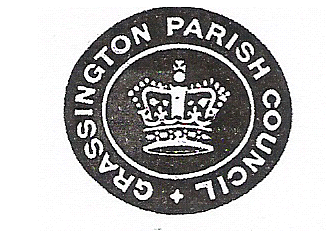 